Муниципальное бюджетное общеобразовательное учреждение Тимирязевская основная общеобразовательная школа Азовского района«Утверждаю»Директор _________Р.В. СартаковаПлан дополнительных  мерпо совершенствованию профилактической работы по устранению причин и условий, способствующих совершению суицидов (попыток суицидов) несовершеннолетними 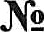 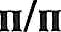 Наименование мероприятияСрокиреализацииОтветственные  исполнителиОжидаемый результатІ. Организация работы по профилактике суицидов в рамках мероприятий, направленных на раннее выявление и профилактику детского и  семейногонеблагополучия, осуществление социальной реабилитации несовершеннолетних, находящихся в социально опасном положении или иной трудной жизненной ситуацииІ. Организация работы по профилактике суицидов в рамках мероприятий, направленных на раннее выявление и профилактику детского и  семейногонеблагополучия, осуществление социальной реабилитации несовершеннолетних, находящихся в социально опасном положении или иной трудной жизненной ситуацииІ. Организация работы по профилактике суицидов в рамках мероприятий, направленных на раннее выявление и профилактику детского и  семейногонеблагополучия, осуществление социальной реабилитации несовершеннолетних, находящихся в социально опасном положении или иной трудной жизненной ситуацииІ. Организация работы по профилактике суицидов в рамках мероприятий, направленных на раннее выявление и профилактику детского и  семейногонеблагополучия, осуществление социальной реабилитации несовершеннолетних, находящихся в социально опасном положении или иной трудной жизненной ситуацииІ. Организация работы по профилактике суицидов в рамках мероприятий, направленных на раннее выявление и профилактику детского и  семейногонеблагополучия, осуществление социальной реабилитации несовершеннолетних, находящихся в социально опасном положении или иной трудной жизненной ситуации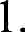 Изучение психолого-педагогических особенностей детей: наблюдение в урочной деятельности через посещение уроков.кружковых занятий; педагогическая характеристика обучающихся.постоянноУчителя, классные руководители, администрацияСнижение рисковсуицидальных попыток2Проведение	профилактических	бесед	снесовершеннолетними на тему:«Безопасность в сети Интернет»;«Ценность человеческой жизни»;«Цели и смысл жизни» ноябрь-декабрь март-апрельУчителя, классные руководители, администрацияСнижение рисковсуицидальных попыток3.Организация и проведение профилактических мероприятий в  школе  с учащимися и их родителями по предупреждению суицидальных проявлений у детей и подростковноябрь-декабрьмарт-апрельУчителя, классные руководители, администрация специалисты МБУ ІДІПМСП«Доверие»Снижение рисковсуицидальных попыток, содействие предотвращению суицидальных попыток 4Проведение	мониторинга	содержания	личных страниц обучающтся  в социальные сетях.Не реже 1-2 раз внеделюУчителя, классные руководители, администрацияСнижение рисковсуицидальных попыток, содействие предотвращению суицидальных попытокV. Методическое обеспечение работы специалистов по профилактике суицидального поведения, выявлению ранних суицидальных признаков   у несовершеннолетнихнесовершеннолетнихV. Методическое обеспечение работы специалистов по профилактике суицидального поведения, выявлению ранних суицидальных признаков   у несовершеннолетнихнесовершеннолетнихV. Методическое обеспечение работы специалистов по профилактике суицидального поведения, выявлению ранних суицидальных признаков   у несовершеннолетнихнесовершеннолетнихV. Методическое обеспечение работы специалистов по профилактике суицидального поведения, выявлению ранних суицидальных признаков   у несовершеннолетнихнесовершеннолетнихV. Методическое обеспечение работы специалистов по профилактике суицидального поведения, выявлению ранних суицидальных признаков   у несовершеннолетнихнесовершеннолетних1МО классных руководителейОрганизация работы по профилактике суицидального поведения обучающихся в МБОУ Тимирязевской ООШв течение учебногогоданоябрьУчителя, классные руководители, администрация специалисты МБУ ЦІВІМСП «Доверие›)Азовского  района2Круглый столПрофилактика употребления ПAB несовершеннолетними через работу с семьёй.результативности работы.апрельУчителя, классные руководители, администрация3Реализация плана всеобуча для родителей по профилактике суицидального поведения несовершеннолетнихв течение учебногогодаклассные руководителиVI. Мероприятия, направленные на развитие творческого потенциала несовершеннолетних, формирования у них духовно-нравственных  ценностей, пропагандуздорового образа жизни.VI. Мероприятия, направленные на развитие творческого потенциала несовершеннолетних, формирования у них духовно-нравственных  ценностей, пропагандуздорового образа жизни.VI. Мероприятия, направленные на развитие творческого потенциала несовершеннолетних, формирования у них духовно-нравственных  ценностей, пропагандуздорового образа жизни.VI. Мероприятия, направленные на развитие творческого потенциала несовершеннолетних, формирования у них духовно-нравственных  ценностей, пропагандуздорового образа жизни.VI. Мероприятия, направленные на развитие творческого потенциала несовершеннолетних, формирования у них духовно-нравственных  ценностей, пропагандуздорового образа жизни.1Вовлечение несовершеннолетних «Группы риска» в кружки, спортивные секции, внеурочную деятельность, культурно массовые и спортивные мероприятия в свободное от учебы время.в течение учебногогодаУчителя, классные руководители, администрацияРазвитие творческогопотенциала, пропаганда здорового образа жизни2Конкурс рисунков  «Я счастлив, когда.. . »мартклассные руководителиРазвитие творческогопотенциала, пропаганда здорового образа жизни